Nya medlemmarna i Iittalas VitriinifamiljIittalas sortiment av Vitriiniaskar är en utmärkt lösning för att förvara ”hemlösa” saker i hemmet – och samtidigt visa upp dem. Serien har utformats av glasformgivaren Anu Penttinen, känd för sin mästerliga användning av färg. Kollektionen, som har fått utmärkelsen iF Golden award, utökas under 2013 med nya färger och intressanta materialval.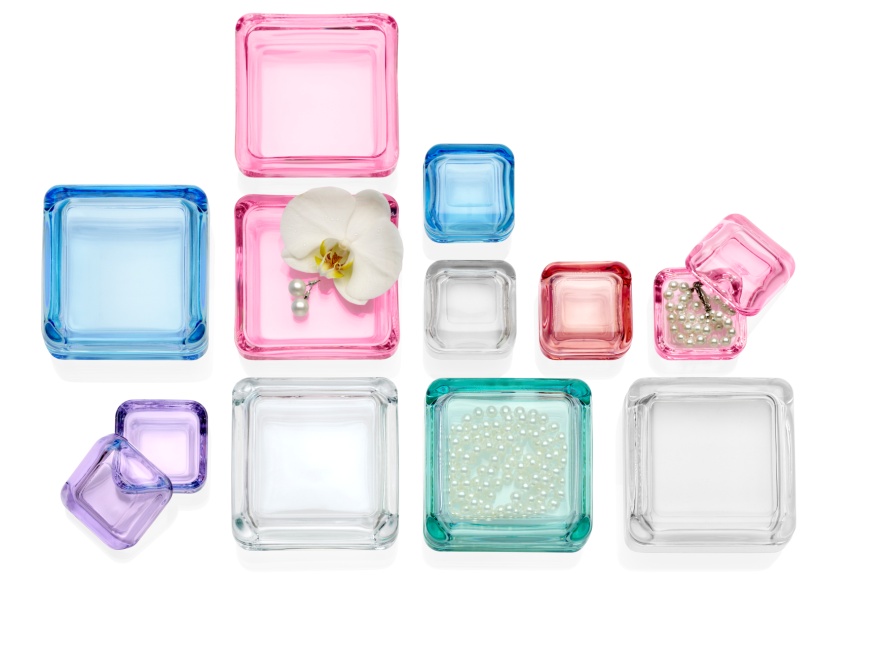 Huvudmaterialet i Vitriiniserien är glas, ett naturligt val för Iittala som är känt för sin tidlösa glasdesign. Serien omfattar askar i olika storlekar och färger och finns nu också i kombinationer med trä och metall samt i de nya materialen kork och durat. Vitriini erbjuder hundratals sätt att förvara och visa upp saker. Alla kan hitta sin favoritfärg, storlek och kombination.2008 lanserade Anu Penttinen sin humoristiska och glada samling av glasfåglar för Iittala. Vitriiniserien betonar än en gång Penttinens lekfulla inställning till färg. De fräscha, transparenta och livfulla nyanserna av laxrosa, ljusrosa och lavendel tar fram det bästa hos glasfärger.Visa upp dina skatter
”Vitriini passar utmärkt för att hålla dina små men viktiga saker i ordning och förvara dem där du vill ha dem: på skrivbordet, på sängbordet eller i garderoben. Det blir till exempel mycket enklare att hitta det tillbehör du vill ha innan du går ut”, säger Anu Penttinen.Hon skulle vilja att alla hittade på egna idéer och lösningar för att göra det mesta av serien. ”Ett sätt är att använda Vitriiniaskarna utan lock, för att dra uppmärksamheten till innehållet på bästa sätt.”Skapa ditt eget galleri med Vitriiniaskarna för dina små skatter som är för vackra för att gömma undan i skåp eller lådor. Eller ta med dig ett par stycken till jobbet och skapa ett minigalleri på skrivbordet.Samlingsgåvor
Vitriiniaskarna är också perfekta presenter, eftersom man lätt kan lägga till fler färger och storlekar för att komplettera sin samling. Med kollektionen kan du skapa egna kombinationer efter din personliga stil – en av de viktigaste egenskaperna för Penttinen.”Genom att samla och kombinera olika delar ur sortimentet kan man sätta sin personliga prägel på designen, allt från vild och färgstark till romantisk eller sval och elegant.”Vitriiniserien är så mycket mer än bara en samling förvaringsalternativ. Den är en vacker palett av föremål som är vackra att titta på och som samtidigt har en mycket praktisk funktion. Det är inte bara ”askar”, utan snarare ”inredningsjuveler”.Anu Penttinen
Anu Penttinen kan glas, eftersom det är hennes materialval som konstnär på Notsjö Glas Village. I hennes konst speglas intresset för detaljer i urbana miljöer. Kartor, gator och transporter – att flytta från plats till plats – har alltid fascinerat henne: ”Jag filtrerar fram min visuella värld från konkreta platser och mänskliga aktiviteter, något som kan sammanfattas i mina glasföremål.” Hon fokuserar på starka färger och rena former.Vitriinisortimentet belönades med iF Golden design award 2011.ProduktinformationLeverans: v 1, 2013För ytterligare information:www.iittala.comBilderna kan laddas ner från:http://fiskars.digtator.fi:80/Landing.aspx?exid=46fd6736244FBesök oss gärna på bloggen www.designdaybyday.sePresskontakt:Martina Hansson PR-managere-post: martina.hansson@fiskars.comeller mobil 076-721 76 29
Fiskars är en ledande global leverantör av konsumentprodukter för hem, trädgård och uteliv. Koncernen har en stark portfölj av ansedda internationella varumärken, inklusive Fiskars, Iittala och Gerber. Fiskars grundades år 1649 och är Finlands äldsta företag. Koncernens aktier är föremål för handel på NASDAQ OMX Helsinki. Fiskars omsättning år 2011 var 743 milj. euro och företaget har cirka 3 400 anställda i över 20 länder. www.fiskarsgroup.comPressmeddelande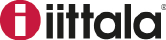 Vår 2013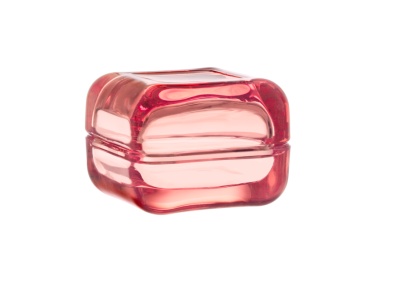 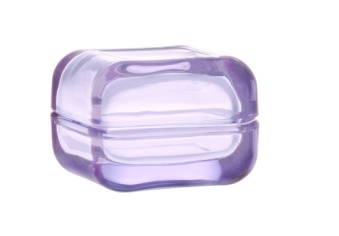 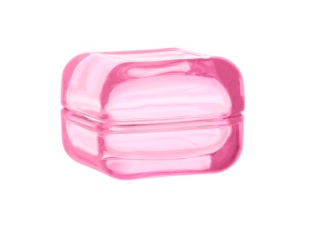 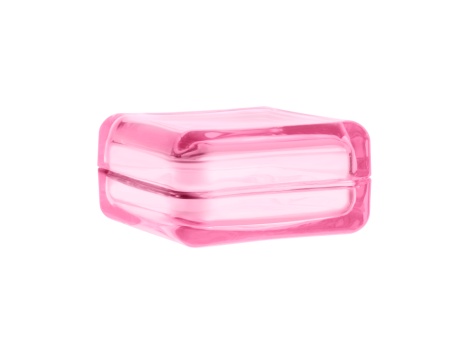 NYHET Vitriini, liten 
Laxrosa Rek. utpris 499krNYHET Vitriini, liten 
Lavendel Rek. utpris 499krNYHET Vitriini, liten 
Ljusrosa Rek. utpris 499krNYHET Vitriini, stor 
Ljusrosa Rek.utpris 799kr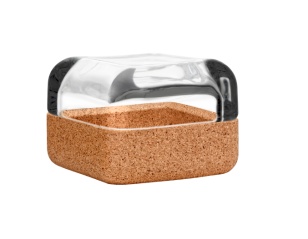 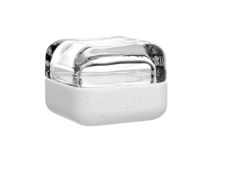 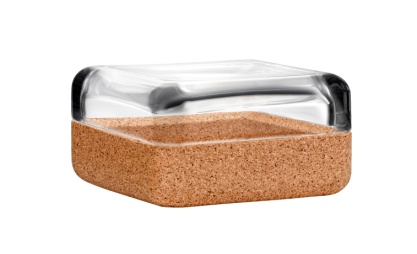 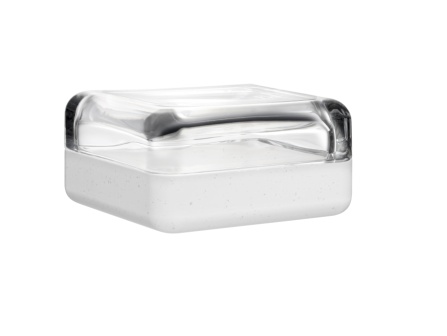 NYHET Vitriini, liten 
Klar/kork Rek.utpris 249krNYHET Vitriini, liten 
Klar/vit durat Rek. utpris 399krNYHET Vitriini, stor
Klar/kork Rek.utpris 399krNYHET Vitriini, stor  Klar/vit durat Rek. utpris 599kr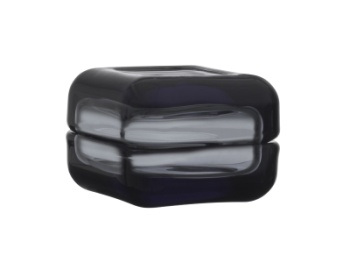 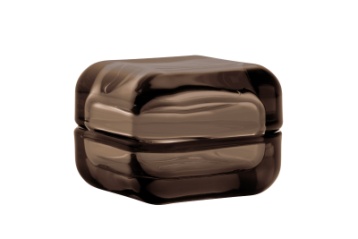 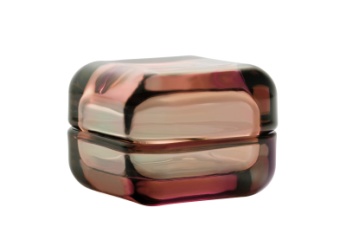 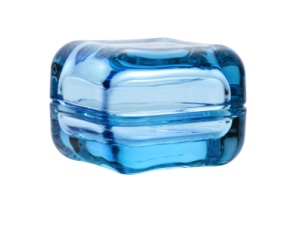 Vitriini, liten 
Grå Rek.utpris 249 krVitriini, liten 
Sand Rek.utpris 249krVitriini, liten 
Rosa Oliv Rek. utpris 699krVitriini, liten 
Ljusblå Rek.utpris 499kr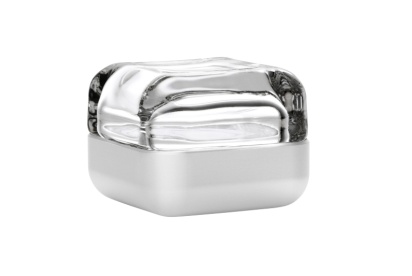 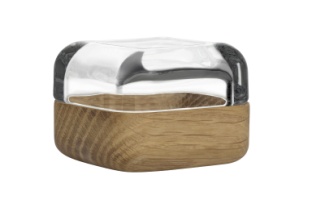 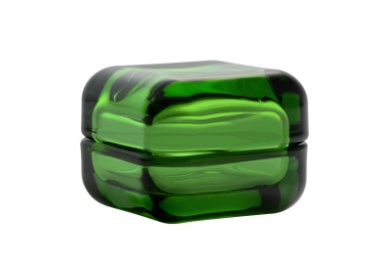 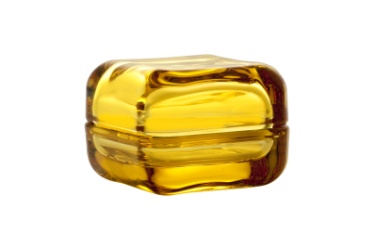 Vitriini, liten Klar/aluminium               Rek. utpris 499krVitriini, liten 
Klar/ek Rek. utpris 399kr
Vitriini, liten,                        grön Rek.utpris 249krVitriini, liten 
Gul Rek.utpris 499kr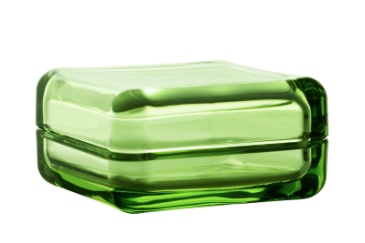 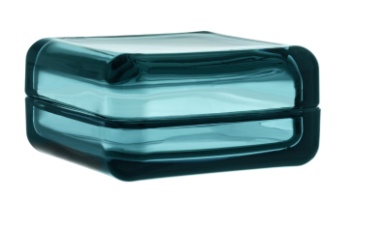 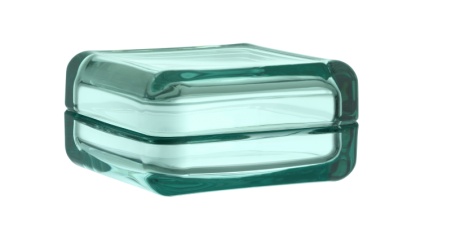 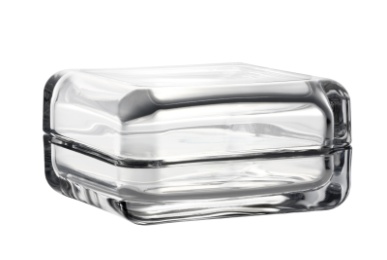 Vitriini, stor
Grön Rek.utpris 499krVitriini, stor
Havsblå Rek.utpris 499krVitriini, stor
Vattengrön Rek.utpris 499krVitriini, stor
Klar Rek.utpris 499kr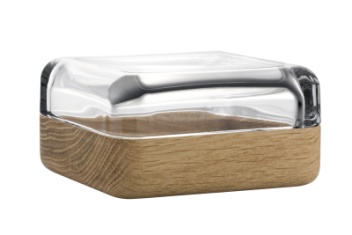 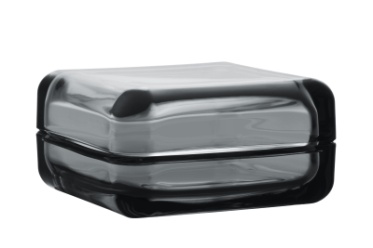 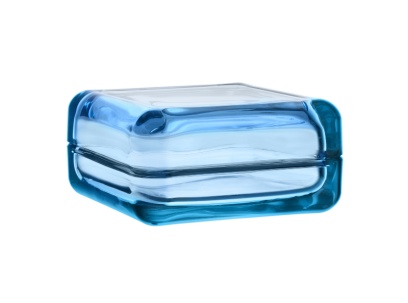 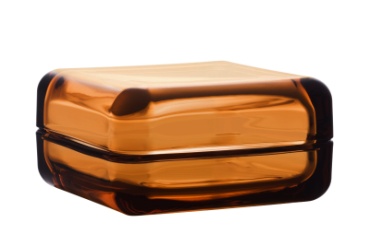 Vitriini, stor
Klar/ek Rek.utpris 599krVitriini, stor
Grå Rek.utpris 499krVitriini, stor
Ljusblå Rek.utpris 499krVitriini, stor
Pomerans Rek.utpris 799kr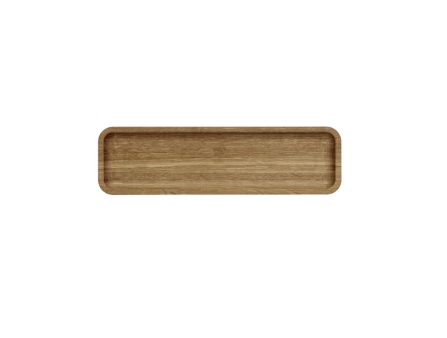 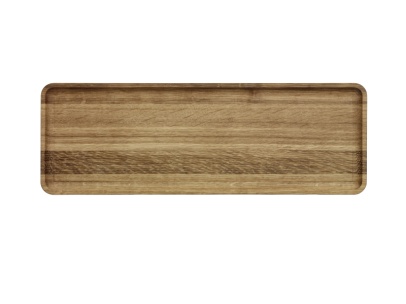 Vitriini, träbricka
Liten Rek.utpris 249kr       Vitriini, träbricka
       Stor Rek.utpris 299kr